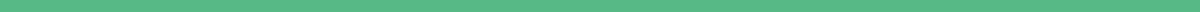 Claim Form TemplatePersonal InformationName: [_____________________________]Address: [___________________________]Contact No.: [_______________________]Email ID: [__________________________]Incident DetailsIncident Date: [____________________]Incident Location: [_________________]Brief Description: [][_____________________]Claim InformationEstimated Claim Value: [$___________]Documents Submitted: Proof of Loss Witness Statements Other Relevant DocumentsConsent and SignatureI, [__________], hereby provide my consent for processing this claim as per the provided details.Signature: [___] Date: []